Grammaire CM1 - Les compléments circonstanciels 11 - Sur cette feuille, place les compléments circonstanciels soulignés dans le tableau.Ma tante est arrivée hier soir.Au printemps, les fleurs poussent dans le jardin.Pendant les vacances, je vais beaucoup me reposer.Nous irons à la piscine dans trois jours.Tous les matins, le chat saute sur le toit et sort.Les joueurs entrent sur le terrain et se dirigent au centre.2 - Sur ton cahier, recopie les phrases et souligne les compléments circonstanciels en indiquant leur sens : temps, lieu, manière.J’écrirai ma carte postale demain. Dans la salle d’attente, les patients sont nombreux.Nous posons les fleurs sur la table du salon. Au-dessus de la Normandie, l’éclipse de Lune était totale. La navette avance facilement.Grammaire CM1 - Les compléments circonstanciels 11 - Sur cette feuille, place les compléments circonstanciels soulignés dans le tableau.Ma tante est arrivée hier soir.Au printemps, les fleurs poussent dans le jardin.Pendant les vacances, je vais beaucoup me reposer.Nous irons à la piscine dans trois jours.Tous les matins, le chat saute sur le toit et sort.Les joueurs entrent sur le terrain et se dirigent au centre.2 - Sur ton cahier, recopie les phrases et souligne les compléments circonstanciels en indiquant leur sens : temps, lieu, manière.J’écrirai ma carte postale demain. Dans la salle d’attente, les patients sont nombreux.Nous posons les fleurs sur la table du salon. Au-dessus de la Normandie, l’éclipse de Lune était totale. La navette avance facilement. Grammaire CM1 - Les compléments circonstanciels 1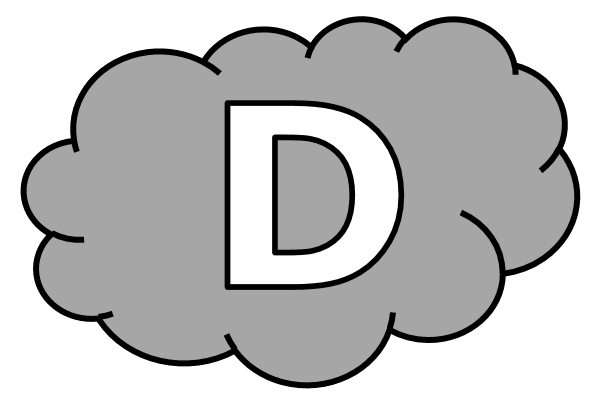 1 - Place les compléments circonstanciels soulignés dans le tableau.Ma tante est arrivée hier soir.Au printemps, les fleurs poussent dans le jardin.Pendant les vacances, je vais beaucoup me reposer.Nous irons à la piscine dans trois jours.Tous les matins, le chat saute sur le toit et sort.Les joueurs entrent sur le terrain et se dirigent au centre.2 - Souligne les compléments circonstanciels en indiquant leur sens : temps, lieu, manière.J’écrirai ma carte postale demain. 						 .....................Dans la salle d’attente, les patients sont nombreux.		 .....................Nous posons les fleurs sur la table du salon. 				 .....................Au-dessus de la Normandie, l’éclipse de Lune était totale. 	 .....................La navette avance facilement.							 .....................Grammaire CM1 - Les compléments circonstanciels 1 Corrigé1 - Sur cette feuille, place les compléments circonstanciels soulignés dans le tableau.Ma tante est arrivée hier soir.Au printemps, les fleurs poussent dans le jardin.Pendant les vacances, je vais beaucoup me reposer.Nous irons à la piscine dans trois jours.Tous les matins, le chat saute sur le toit et sort.Les joueurs entrent sur le terrain et se dirigent au centre.2 - Sur ton cahier, recopie les phrases et souligne les compléments circonstanciels en indiquant leur sens : temps, lieu, manière.J’écrirai ma carte postale demain.					 tempsDans la salle d’attente, les patients sont nombreux.		 lieuNous posons les fleurs sur la table du salon. 			 lieuAu-dessus de la Normandie, l’éclipse de Lune était totale. 	 lieuLa navette avance facilement.					 manièreGrammaire CM1 - Les compléments circonstanciels 21 - Sur ton cahier, construis un tableau à trois colonnes (Quand ? / Où ? / Comment ?) et place les compléments circonstanciels des phrases suivantes.À trois heures, nous arrivons au cinéma.L’ouvreuse nous montre la place avec sa petite lampe.Au bout de quelques instants, le film commence.Dans la salle, le silence s’installe.Les élèves travaillent très studieusement.2 - Sur ton cahier, recopie les phrases et souligne les compléments circonstanciels en indiquant leur sens : temps, lieu, manière.Le mardi soir, Élise prend un cours de judo.Greg lance ses fléchettes avec précision.Tu arracheras le clou avec une tenaille.Antoine a rangé son carnet dans le tiroir.Deux fois par an, nous partons à Nice en train.Grammaire CM1 - Les compléments circonstanciels 21 - Sur ton cahier, construis un tableau à trois colonnes (Quand ? / Où ? / Comment ?) et place les compléments circonstanciels des phrases suivantes.À trois heures, nous arrivons au cinéma.L’ouvreuse nous montre la place avec sa petite lampe.Au bout de quelques instants, le film commence.Dans la salle, le silence s’installe.Les élèves travaillent très studieusement.2 - Sur ton cahier, recopie les phrases et souligne les compléments circonstanciels en indiquant leur sens : temps, lieu, manière.Le mardi soir, Élise prend un cours de judo.Greg lance ses fléchettes avec précision.Tu arracheras le clou avec une tenaille.Antoine a rangé son carnet dans le tiroir.Deux fois par an, nous partons à Nice en train.Grammaire CM1 - Les compléments circonstanciels 21 - Sur ton cahier, construis un tableau à trois colonnes (Quand ? / Où ? / Comment ?) et place les compléments circonstanciels des phrases suivantes.À trois heures, nous arrivons au cinéma.L’ouvreuse nous montre la place avec sa petite lampe.Au bout de quelques instants, le film commence.Dans la salle, le silence s’installe.Les élèves travaillent très studieusement.2 - Sur ton cahier, recopie les phrases et souligne les compléments circonstanciels en indiquant leur sens : temps, lieu, manière.Le mardi soir, Élise prend un cours de judo.Greg lance ses fléchettes avec précision.Tu arracheras le clou avec une tenaille.Antoine a rangé son carnet dans le tiroir.Deux fois par an, nous partons à Nice en train.Grammaire CM1 - Les compléments circonstanciels 21 - Place les compléments circonstanciels dans le tableau.À trois heures, nous arrivons au cinéma.L’ouvreuse nous montre la place avec sa petite lampe.Au bout de quelques instants, le film commence.Dans la salle, le silence s’installe.Les élèves travaillent très studieusement.2 - Souligne les compléments circonstanciels en indiquant leur sens : temps, lieu, manière.Le mardi soir, Élise prend un cours de judo.		 ..................................Greg lance ses fléchettes avec précision.			 ..................................Tu arracheras le clou avec une tenaille.			 ..................................Antoine a rangé son carnet dans le tiroir.		 ..................................Deux fois par an, nous partons à Nice en train.	 ..................................Grammaire CM1 - Les compléments circonstanciels 21 - Place les compléments circonstanciels dans le tableau.À trois heures, nous arrivons au cinéma.L’ouvreuse nous montre la place avec sa petite lampe.Au bout de quelques instants, le film commence.Dans la salle, le silence s’installe.Les élèves travaillent très studieusement.2 - Souligne les compléments circonstanciels en indiquant leur sens : temps, lieu, manière.Le mardi soir, Élise prend un cours de judo.		 ..................................Greg lance ses fléchettes avec précision.			 ..................................Tu arracheras le clou avec une tenaille.			 ..................................Antoine a rangé son carnet dans le tiroir.		 ..................................Deux fois par an, nous partons à Nice en train.	 ..................................Grammaire CM1 - Les compléments circonstanciels 2 Corrigé1 - Sur ton cahier, construis un tableau à trois colonnes (Quand ? / Où ? / Comment ?) et place les compléments circonstanciels des phrases suivantes.À trois heures, nous arrivons au cinéma.L’ouvreuse nous montre la place avec sa petite lampe.Au bout de quelques instants, le film commence.Dans la salle, le silence s’installe.Les élèves travaillent très studieusement.2 - Sur ton cahier, recopie les phrases et souligne les compléments circonstanciels en indiquant leur sens : temps, lieu, manière.Le mardi soir, Élise prend un cours de judo.		 tempsGreg lance ses fléchettes avec précision.			 manièreTu arracheras le clou avec une tenaille.			 manièreAntoine a rangé son carnet dans le tiroir.		 lieuDeux fois par an, nous partons à Nice en train.		 temps / lieu / manière	Grammaire CM1 - Les compléments circonstanciels 31 - Sur ton cahier, recopie les phrases, souligne les compléments circonstanciels et indique de quel complément il s’agit (CCL, CCT, CCM). Il peut y en avoir plusieurs dans une phrase.À la radio, j’ai entendu une nouvelle chanson.L’architecte a dessiné cette maison en 3 jours !Le chat approche lentement puis saute sur la souris.L’hiver dernier, un couple de hiboux s’est installé dans notre jardin.Samedi, mon frère a couru rapidement : il a remporté la course !À la fin de la chanson, les spectateurs ont vigoureusement applaudi.2 - Sur ton cahier, recopie chaque phrase en la complétant par un complément circonstanciel de ton choix.Mika dort.Sohan chante une chanson.Miryam réfléchit.Anna et Ines ont dansé.Grammaire CM1 - Les compléments circonstanciels 31 - Sur ton cahier, recopie les phrases, souligne les compléments circonstanciels et indique de quel complément il s’agit (CCL, CCT, CCM). Il peut y en avoir plusieurs dans une phrase.À la radio, j’ai entendu une nouvelle chanson.L’architecte a dessiné cette maison en 3 jours !Le chat approche lentement puis saute sur la souris.L’hiver dernier, un couple de hiboux s’est installé dans notre jardin.Samedi, mon frère a couru rapidement : il a remporté la course !À la fin de la chanson, les spectateurs ont vigoureusement applaudi.2 - Sur ton cahier, recopie chaque phrase en la complétant par un complément circonstanciel de ton choix.Mika dort.Sohan chante une chanson.Miryam réfléchit.Anna et Ines ont dansé.Grammaire CM1 - Les compléments circonstanciels 31 - Sur ton cahier, recopie les phrases, souligne les compléments circonstanciels et indique de quel complément il s’agit (CCL, CCT, CCM). Il peut y en avoir plusieurs dans une phrase.À la radio, j’ai entendu une nouvelle chanson.L’architecte a dessiné cette maison en 3 jours !Le chat approche lentement puis saute sur la souris.L’hiver dernier, un couple de hiboux s’est installé dans notre jardin.Samedi, mon frère a couru rapidement : il a remporté la course !À la fin de la chanson, les spectateurs ont vigoureusement applaudi.2 - Sur ton cahier, recopie chaque phrase en la complétant par un complément circonstanciel de ton choix.Mika dort.Sohan chante une chanson.Miryam réfléchit.Anna et Ines ont dansé.Grammaire CM1 - Les compléments circonstanciels 31 - Souligne les compléments circonstanciels et indique de quel complément il s’agit (CCL, CCT, CCM). Il peut y en avoir plusieurs dans une phrase.À la radio, j’ai entendu une nouvelle chanson. ........................L’architecte a dessiné cette maison en 3 jours ! ........................Le chat approche lentement puis saute sur la souris.  ........................			 ........................L’hiver dernier, un couple de hiboux s’est installé dans notre jardin. ........................			 ........................Samedi, mon frère a couru rapidement : il a remporté la course ! ........................			 ........................À la fin de la chanson, les spectateurs ont vigoureusement applaudi. ........................			 ........................2 - Complète chaque phrase par un complément circonstanciel de ton choix.Mika dort .............................................................................................Sohan chante une chanson .....................................................................Miryam réfléchit ....................................................................................Anna et Ines ont dansé ..........................................................................Grammaire CM1 - Les compléments circonstanciels 3 Corrigé1 - Sur ton cahier, recopie les phrases, souligne les compléments circonstanciels et indique de quel complément il s’agit (CCL, CCT, CCM). Il peut y en avoir plusieurs dans une phrase.À la radio, j’ai entendu une nouvelle chanson.     CCLL’architecte a dessiné cette maison en 3 jours !					      CCTLe chat approche lentement puis saute sur la souris.			CCM			  CCLL’hiver dernier, un couple de hiboux s’est installé dans notre jardin.	CCT							 CCLSamedi, mon frère a couru rapidement : il a remporté la course !   CCT				     CCMÀ la fin de la chanson, les spectateurs ont vigoureusement applaudi.	CCT						CCM2 - Sur ton cahier, recopie chaque phrase en la complétant par un complément circonstanciel de ton choix.Mika dort.Sohan chante une chanson.Miryam réfléchit.Anna et Ines ont dansé.Grammaire CM1 - Les compléments circonstanciels 41 - Sur ton cahier, recopie les phrases, souligne les compléments circonstanciels et indique de quel complément il s’agit (CCL, CCT, CCM). Il peut y en avoir plusieurs dans une phrase.Dans ma poche, j’ai trouvé un ticket de cinéma.Elle l’a croisé tout à l’heure : il se rendait au supermarché.Parfois, je m’assois et je jette des cailloux dans la rivière.Le vautour se pose sur une branche et attend patiemment de trouver une proie.Sur cette route, on voit toute la journée des camions qui roulent vite et bruyamment.Il s’est arrêté au bord de la route car une guêpe est entrée dans la voiture.2 - Sur ton cahier, invente des phrases dans lesquelles les expressions proposées seront compléments circonstanciels. Observe bien l’exemple.Ex : 	dans un pré  Je me suis endormi dans un pré.a) calmement		b) dans cinq minutes	c) sur le toit			d) avec éléganceGrammaire CM1 - Les compléments circonstanciels 41 - Sur ton cahier, recopie les phrases, souligne les compléments circonstanciels et indique de quel complément il s’agit (CCL, CCT, CCM). Il peut y en avoir plusieurs dans une phrase.Dans ma poche, j’ai trouvé un ticket de cinéma.Elle l’a croisé tout à l’heure : il se rendait au supermarché.Parfois, je m’assois et je jette des cailloux dans la rivière.Le vautour se pose sur une branche et attend patiemment de trouver une proie.Sur cette route, on voit toute la journée des camions qui roulent vite et bruyamment.Il s’est arrêté au bord de la route car une guêpe est entrée dans la voiture.2 - Sur ton cahier, invente des phrases dans lesquelles les expressions proposées seront compléments circonstanciels. Observe bien l’exemple.Ex : 	dans un pré  Je me suis endormi dans un pré.a) calmement		b) dans cinq minutes	c) sur le toit			d) avec éléganceGrammaire CM1 - Les compléments circonstanciels 41 - Sur ton cahier, recopie les phrases, souligne les compléments circonstanciels et indique de quel complément il s’agit (CCL, CCT, CCM). Il peut y en avoir plusieurs dans une phrase.Dans ma poche, j’ai trouvé un ticket de cinéma.Elle l’a croisé tout à l’heure : il se rendait au supermarché.Parfois, je m’assois et je jette des cailloux dans la rivière.Le vautour se pose sur une branche et attend patiemment de trouver une proie.Sur cette route, on voit toute la journée des camions qui roulent vite et bruyamment.Il s’est arrêté au bord de la route car une guêpe est entrée dans la voiture.2 - Sur ton cahier, invente des phrases dans lesquelles les expressions proposées seront compléments circonstanciels. Observe bien l’exemple.Ex : 	dans un pré  Je me suis endormi dans un pré.a) calmement		b) dans cinq minutes	c) sur le toit			d) avec éléganceGrammaire CM1 - Les compléments circonstanciels 41 - Souligne les compléments circonstanciels et indique de quel complément il s’agit (CCL, CCT, CCM). Il peut y en avoir plusieurs dans une phrase.Dans ma poche, j’ai trouvé un ticket de cinéma. ..........................Elle l’a croisé tout à l’heure : il se rendait au supermarché. ..........................		 ..........................Parfois, je m’assois et je jette des cailloux dans la rivière. ..........................		 ..........................Le vautour se pose sur une branche et attend patiemment de trouver une proie. ..........................		 ..........................Sur cette route, on voit toute la journée des camions qui roulent vite et bruyamment. ..........................		 ..........................	 ..........................  ..........................Il s’est arrêté au bord de la route car une guêpe est entrée dans la voiture. ..........................		 ..........................2 - Invente des phrases dans lesquelles les expressions proposées seront compléments circonstanciels. Observe bien l’exemple.Ex : 	dans un pré  Je me suis endormi dans un pré.a) ................................................................................... calmement.b) Dans cinq minutes, ..........................................................................c) ......................................................................................... sur le toit.d) ................................................................................. avec élégance.Grammaire CM1 - Les compléments circonstanciels 4 Corrigé1 - Sur ton cahier, recopie les phrases, souligne les compléments circonstanciels et indique de quel complément il s’agit (CCL, CCT, CCM). Il peut y en avoir plusieurs dans une phrase.Dans ma poche, j’ai trouvé un ticket de cinéma.	CCLElle l’a croisé tout à l’heure : il se rendait au supermarché.			CCT				CCLParfois, je m’assois et je jette des cailloux dans la rivière. CCT							CCLLe vautour se pose sur une branche et attend patiemment de trouver une proie.				CCL			 CCMSur cette route, on voit toute la journée des camions qui roulent vite et bruyamment.	CCL			    CCT					       CCMIl s’est arrêté au bord de la route car une guêpe est entrée dans la voiture.			CCL						  CCL2 - Sur ton cahier, invente des phrases dans lesquelles les expressions proposées seront compléments circonstanciels. Observe bien l’exemple.Ex : 	dans un pré  Je me suis endormi dans un pré.a) calmement		b) dans cinq minutes	c) sur le toit			d) avec éléganceComplément circonstanciel de lieuComplément circonstanciel de tempsComplément circonstanciel de lieuComplément circonstanciel de tempsComplément circonstanciel de lieuComplément circonstanciel de tempsComplément circonstanciel de lieuComplément circonstanciel de tempsdans le jardinhier soirà la piscineAu printempssur le toitPendant les vacancessur le terraindans trois joursau centreTous les matinsQuand ?Où ?Comment ?Quand ?Où ?Comment ?Quand ?Où ?Comment ?À trois heuresau cinémaavec sa petite lampeAu bout de quelques instantsDans la salletrès studieusement